121/2MATHEMATICS      ALT 1FORM 3JULY/AUGUST 2015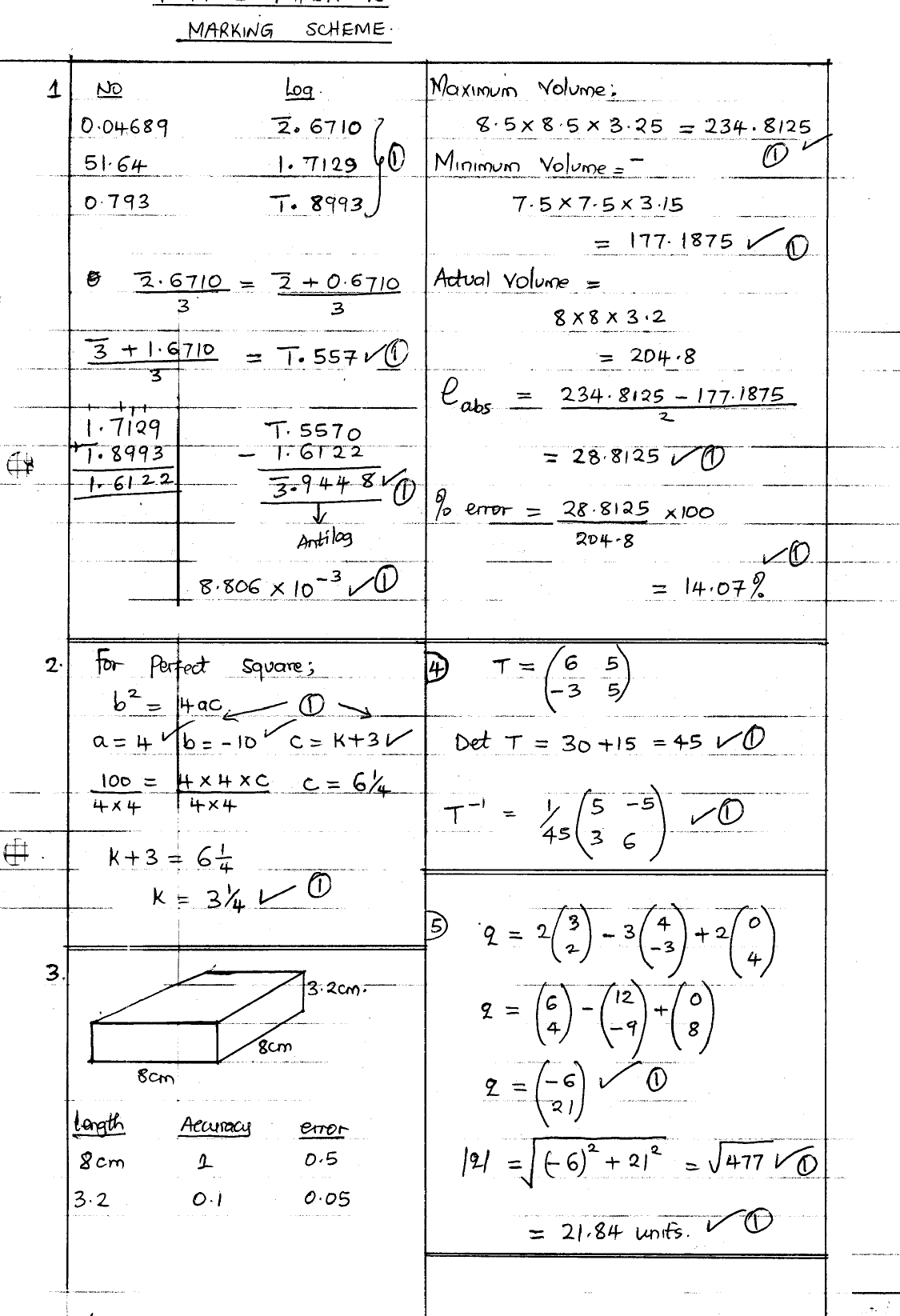 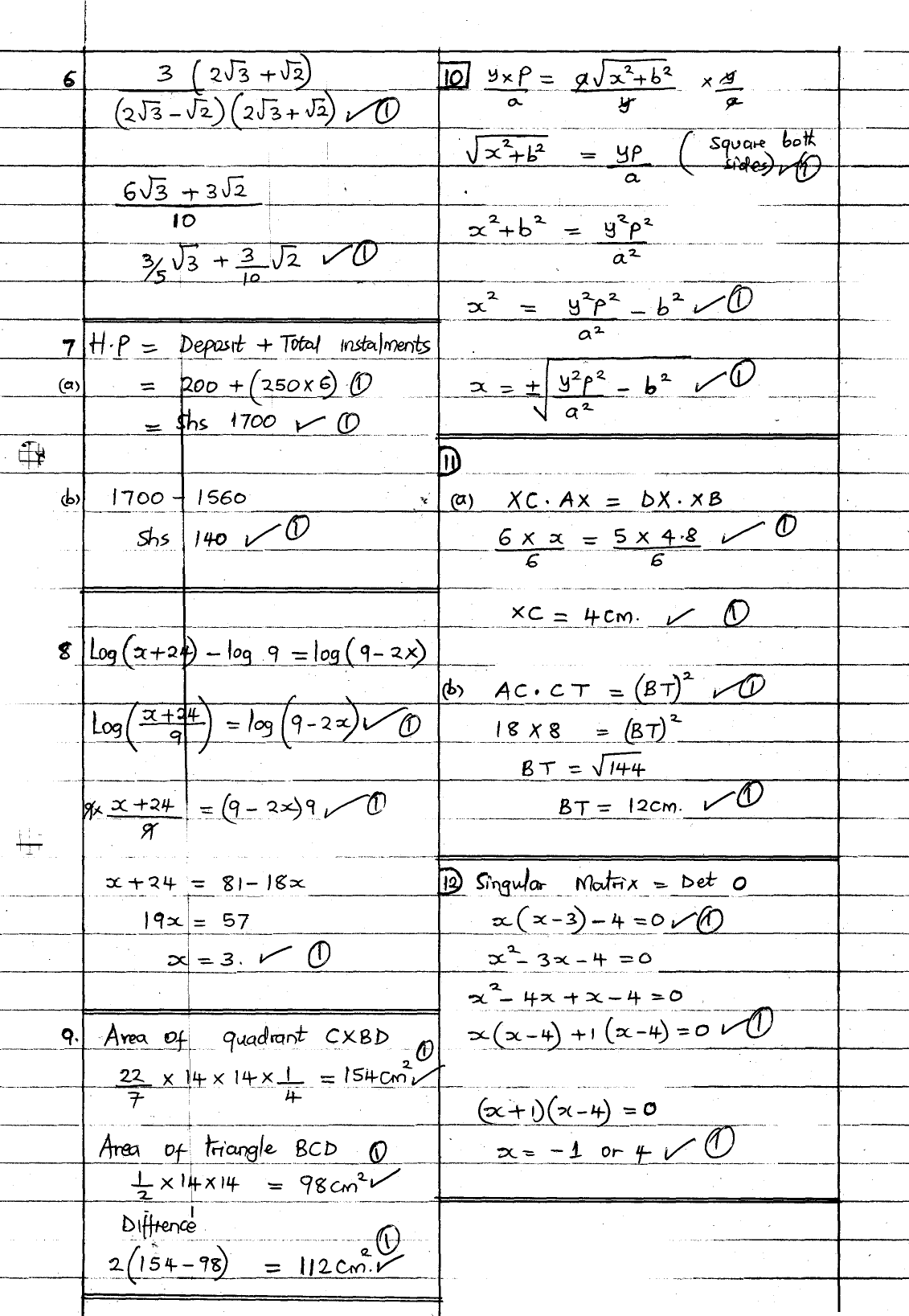 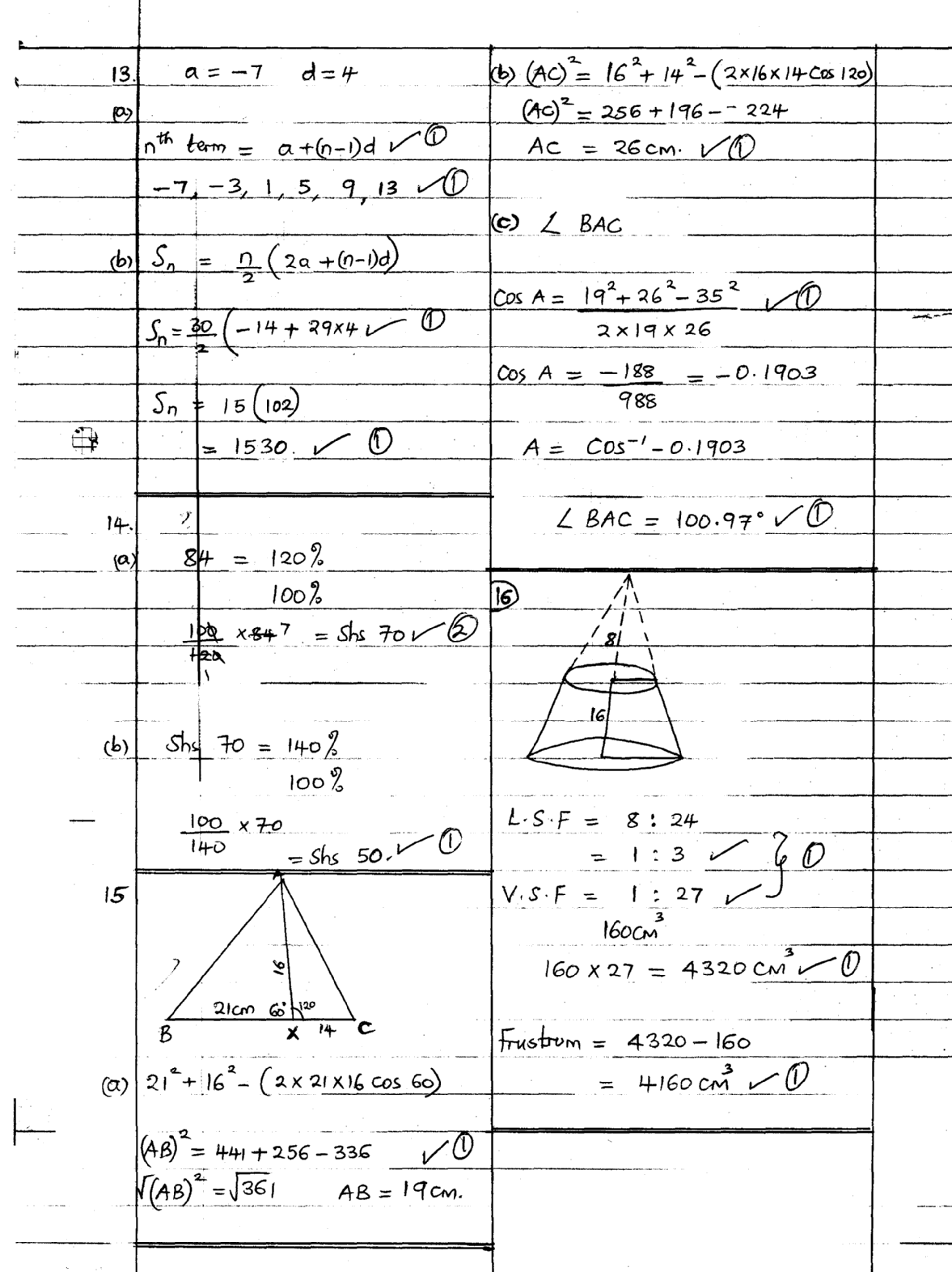 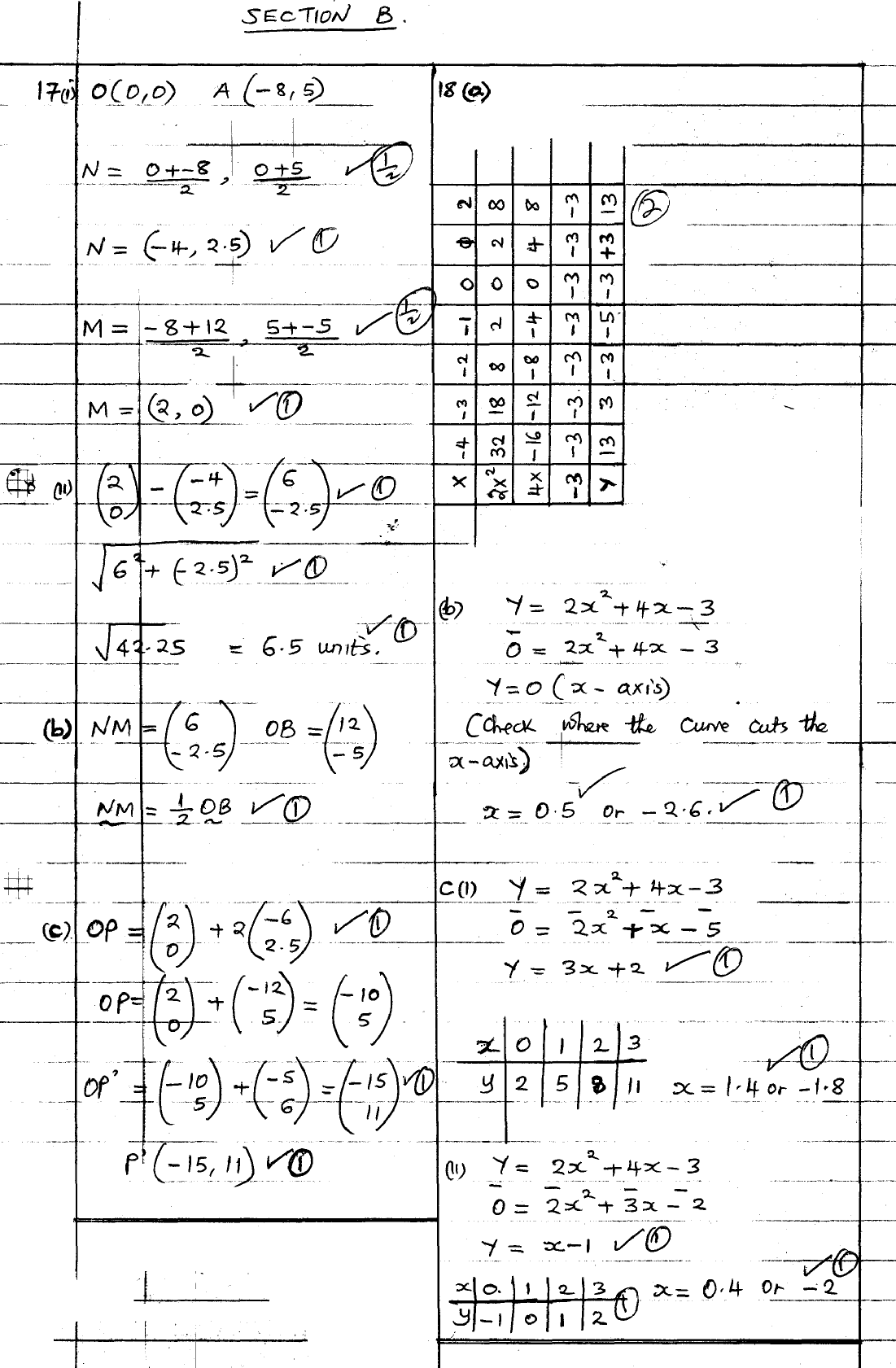 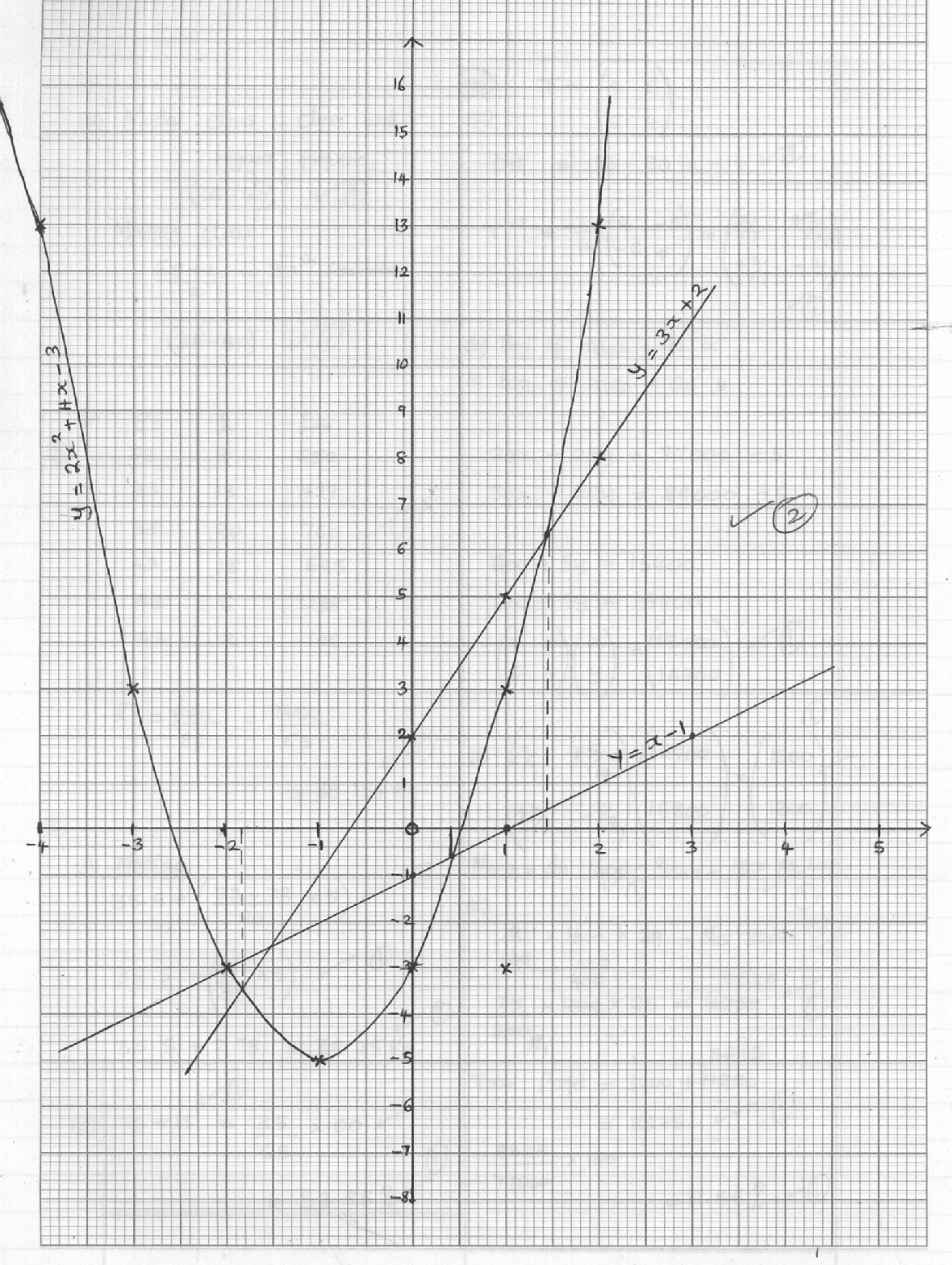 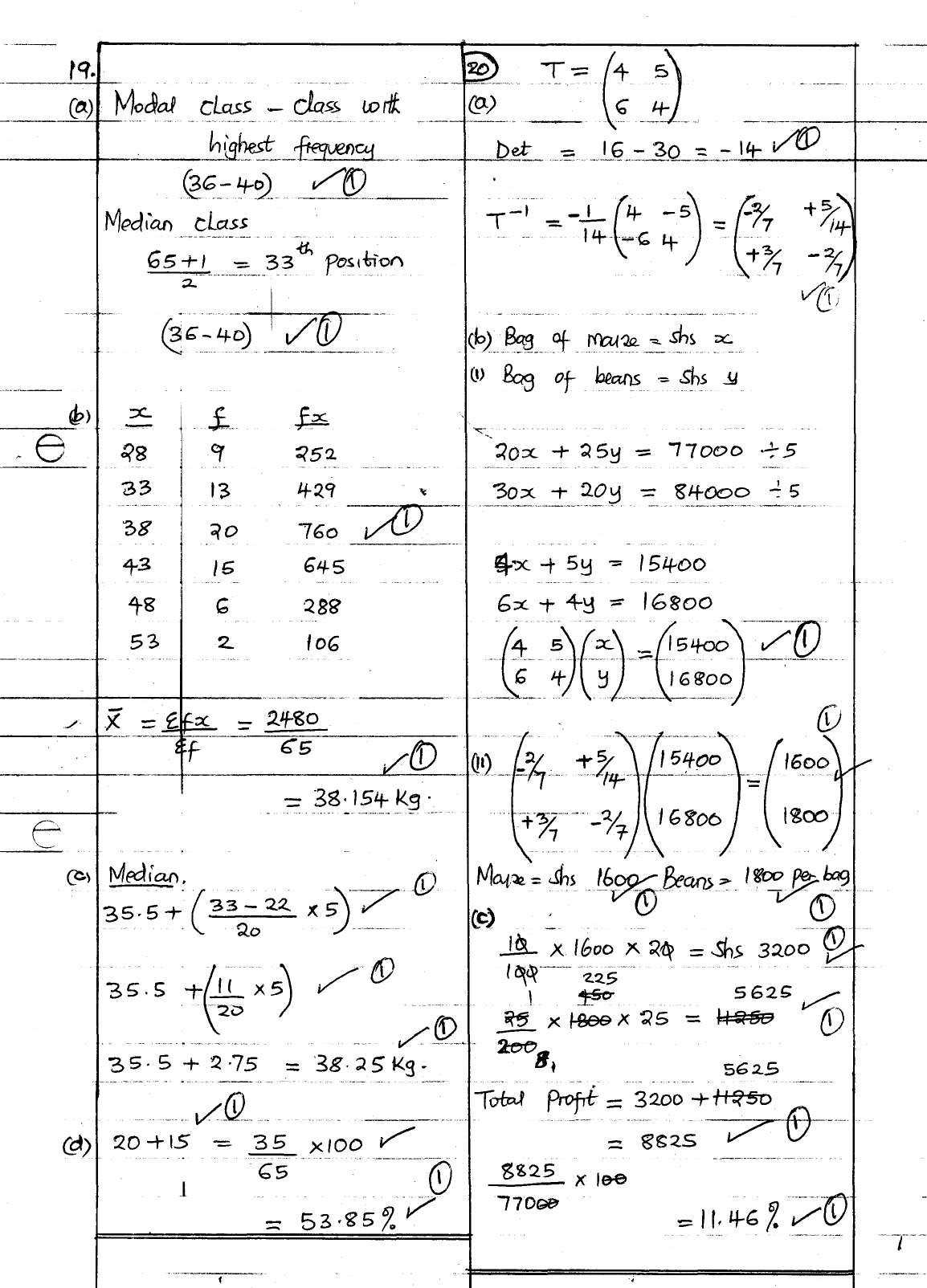 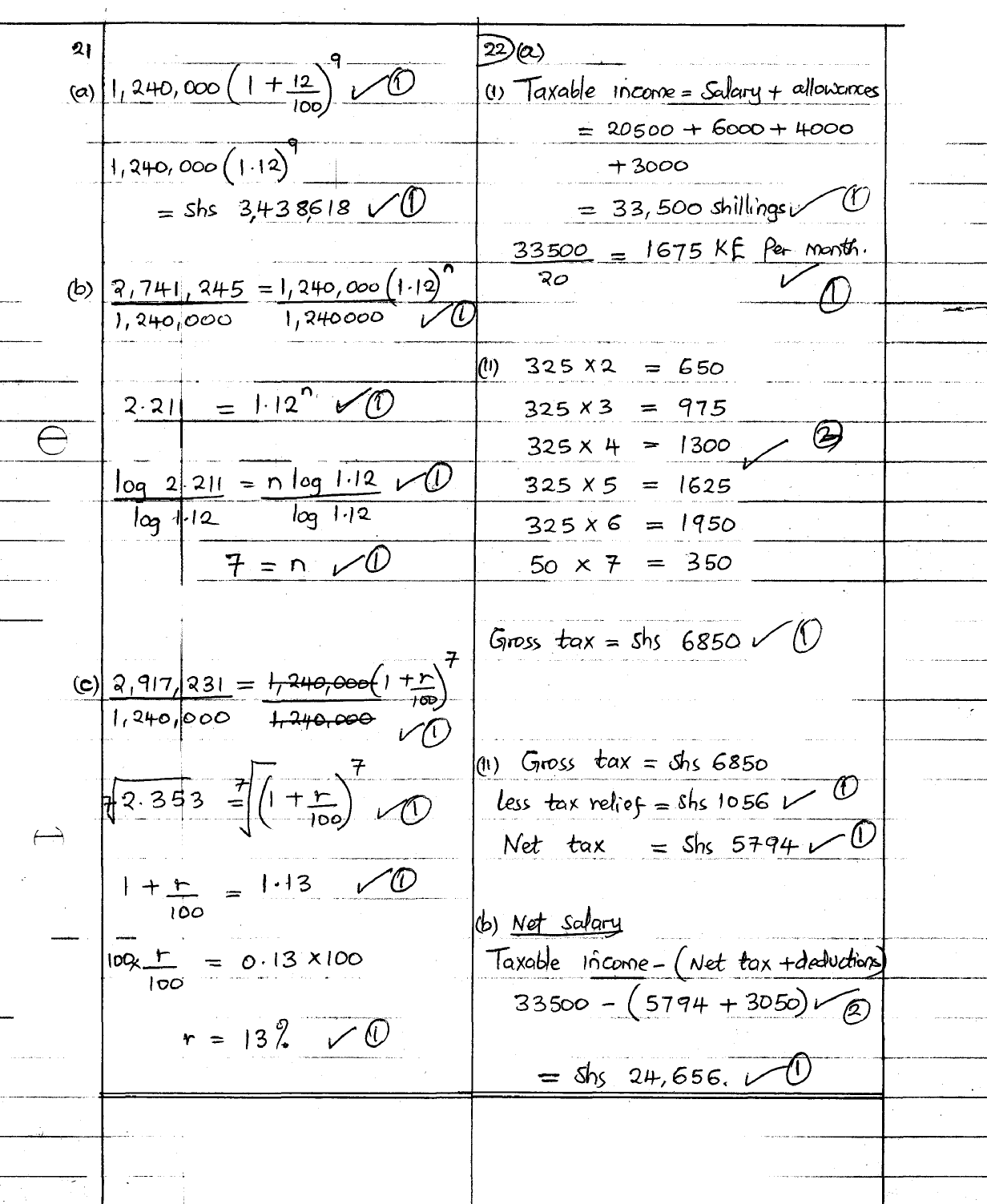 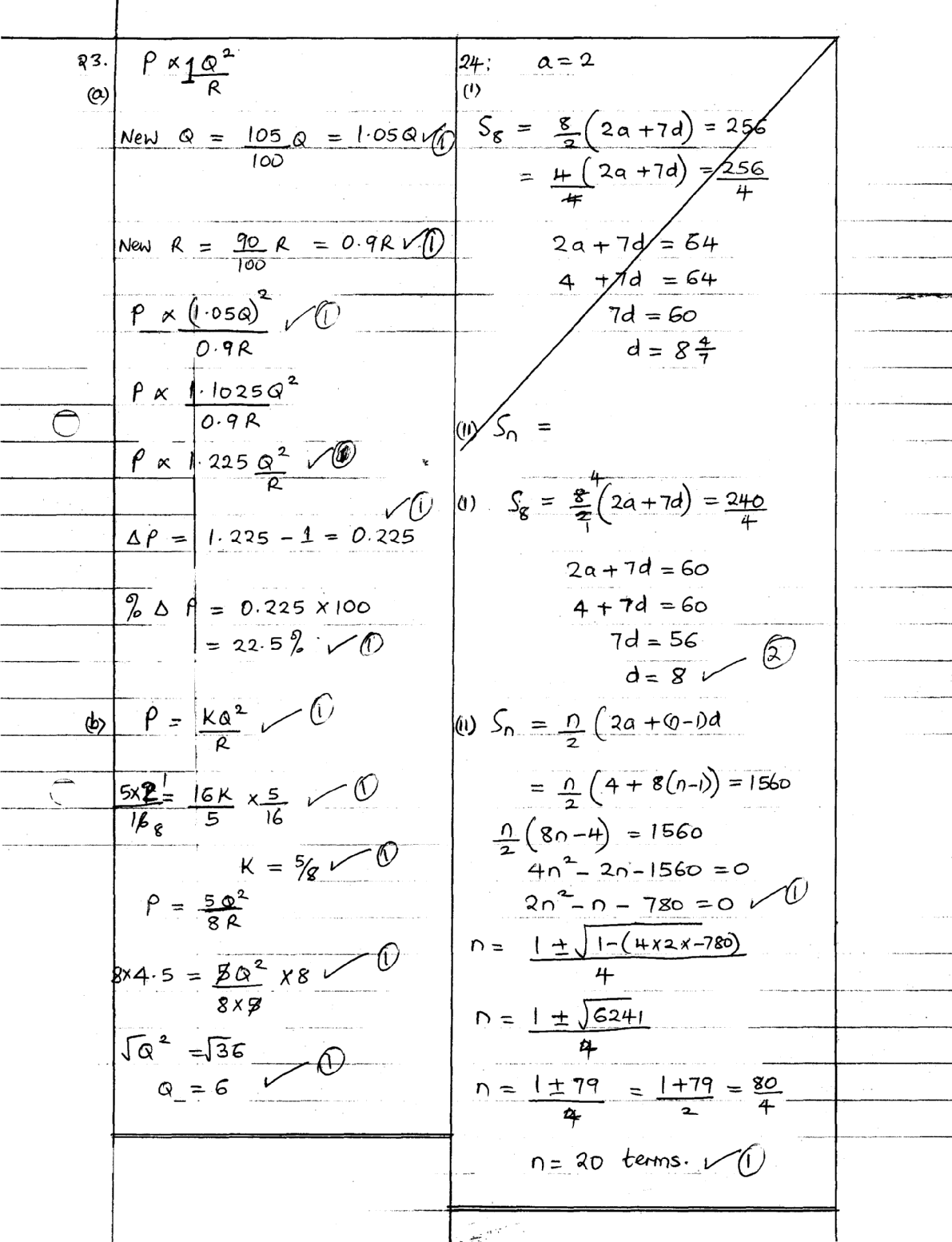 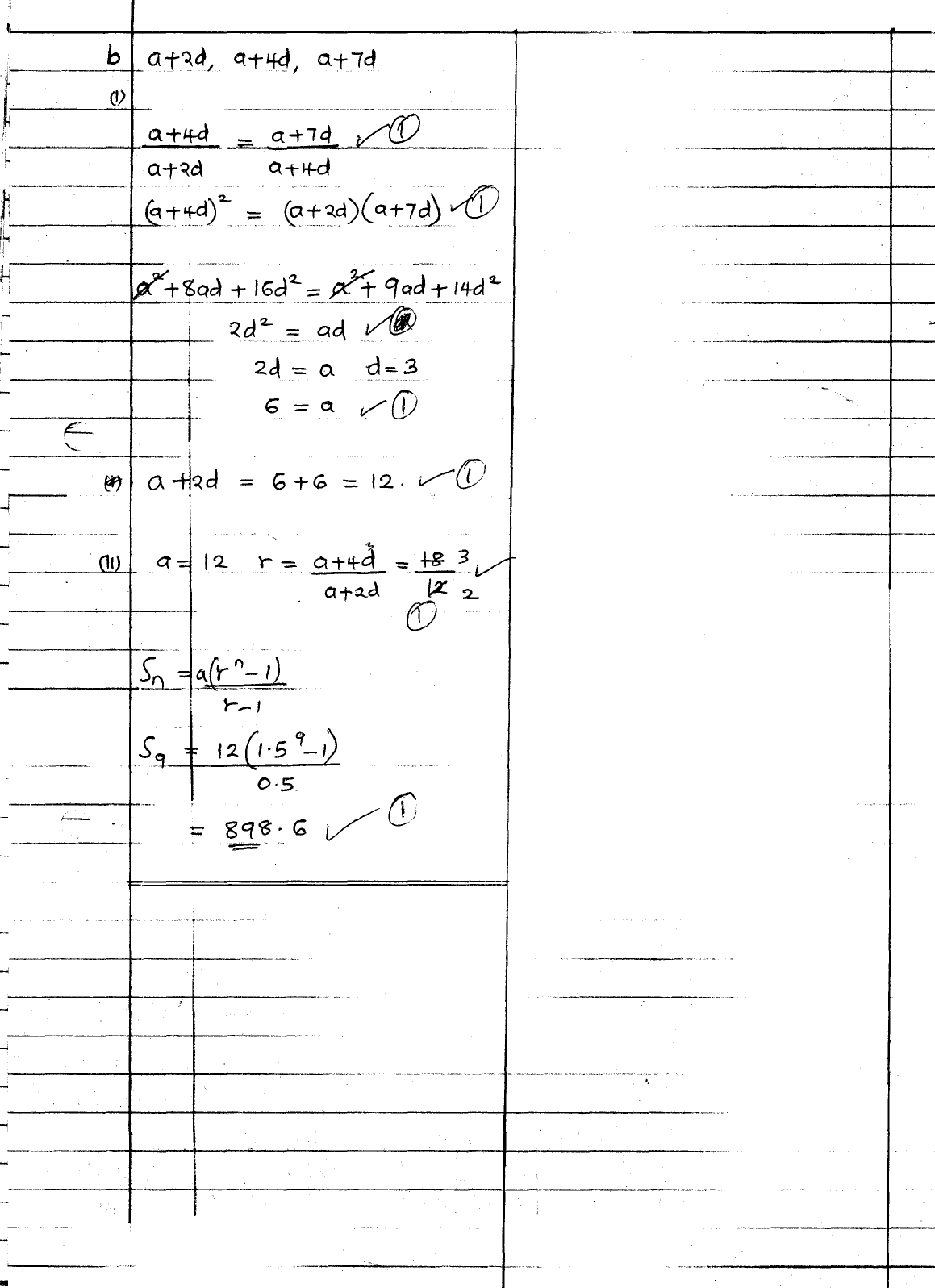 